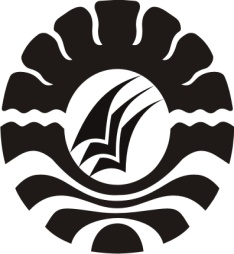 SKRIPSIFENOMENA GENG SISWA DI SEKOLAH (STUDI KASUS DI SMP NEGERI 19 MAKASSAR)DHANI AWALIA SURKIJURUSAN PSIKOLOGI PENDIDIKAN DAN BIMBINGANFAKULTAS ILMU PENDIDIKANUNIVERSITAS NEGERI MAKASSAR2014FENOMENA GENG SISWA DI SEKOLAH (STUDI KASUS DI SMP NEGERI 19 MAKASSAR)SKRIPSIDiajukan untuk Memenuhi Sebagian Persyaratan Guna Memperoleh Gelar Sarjana Pendidikan pada Jurusan Psikologi Pendidikan dan Bimbingan Strata Satu Fakultas Ilmu Pendidikan Universitas Negeri MakassarOLEH :DHANI AWALIA SURKINIM 104404010JURUSAN PSIKOLOGI PENDIDIKAN DAN BIMBINGANFAKULTAS ILMU PENDIDIKANUNIVERSITAS NEGERI MAKASSAR2014PERNYATAAN KEASLIAN SKRIPSISaya yang bertanda tangan di bawah ini :Nama			: Dhani Awalia SurkiNim			: 104404010Jurusan/Prodi			: Psikologi Pendidikan dan BimbinganJudul 	: Fenomena Geng Siswa di Sekolah (Studi Kasus di SMP Negeri 19 Makassar).Menyatakan dengan sebenarnya bahwa Skripsi yang saya tulis ini benar merupakan hasil karya saya sendiri dan bukan merupakan pengambilalihan tulisan atau pikiran orang lain yang saya akui sebagai hasil tulisan atau pikiran sendiri.Apabila dikemudian hari terbukti atau dapat dibuktikan bahwa skripsi ini hasil jiplakan atau mengandung unsur plagiat, maka saya bersedia menerima sanksi atas perbuatan tersebut sesuai ketentuan yang berlaku.      							   Makassar,   	Juli 2014Yang Membuat Pernyataan	DHANI AWALIA SURKI							          NIM 104404010MOTO“Sukses bukanlah dilihat dari banyaknya harta yang dimiliki tetapi sukses yang sesungguhnya adalah di saat kita dapat memberikan kebahagiaan pada orang lain.”(Dhani Awalia Surki)“Karya ini ku peruntukan untuk orang tuaku serta seluruh keluargaku tercinta yang selama ini menjadi motivator pertama dan utama terselesaikannya karya ini. Untuk para sahabat yang selama ini turut menemani dalam suka maupun duka, perjalanan kita masih panjang. Perjuangan kita belum berakhir, namun ini adalah sebuah awal menuju masa depan.”ABSTRAKDhani Awalia Surki. 2014. Fenomena Geng Siswa di Sekolah (Studi Kasus di SMP Negeri 19 Makassar). Skripsi ini dibimbing oleh Drs. H. Muh. Ibrahim, M.Si dan Dra. Hj. Kustiah Sunarty, M.Pd. Jurusan Psikologi Pendidikan dan Bimbingan Fakultas Ilmu Pendidikan Universitas Negeri Makassar.Masalah dalam penelitian ini adalah anggota geng siswa yang memiliki perilaku negatif di sekolah. Rumusan masalah penelitian ini adalah: (1) Bagaimana perilaku siswa yang menjadi anggota geng di SMP Negeri 19 Makassar? (2) Faktor apa yang menyebabkan perilaku negatif anggota geng siswa di SMP Negeri 19 Makassar? (3) Bagaimana cara mengatasi perilaku negatif anggota geng siswa di SMP Negeri 19 Makassar?. Tujuan penelitian yaitu untuk mengetahui: (1) Perilaku siswa yang menjadi anggota geng di SMP negeri 19 Makassar. (2) Faktor yang menyebabkan perilaku negatif anggota geng siswa di SMP Negeri 19 Makassar. (3) Cara mengatasi perilaku negatif anggota geng siswa di SMP Negeri 19 Makassar. Penelitian ini merupakan jenis penelitian studi kasus. Subjek penelitian ini adalah 2 orang siswa di SMP Negeri 19 Makassar yang menjadi anggota geng di sekolah. Dalam penelitian ini diberikan penanganan dengan melaksanakan konseling individu untuk siswa yang memiliki perilaku negatif di sekolah. Instrumen pengukuran perilaku negatif geng siswa di sekolah berupa wawancara, observasi dokumentasi dan angket. Teknik analisis data menggunakan analisis kualitatif. Hasil penelitian diperoleh (1) Perilaku siswa yang menjadi anggota geng di sekolah ditandai dengan adanya perilaku sering mengganggu teman secara berkelompok, melakukan pemalakan, berkelahi dan merokok di kelas. (2) Faktor yang menyebabkan perilaku negatif kedua siswa yang menjadi anggota geng dikarenakan adanya pengaruh teman-teman yang berada di sekitarnya. Hal lain yang menjadi faktor karena adanya faktor keluarga yaitu terlalu sibuk sehingga jarang memperhatikan kegiatan anak-anaknya dan adanya keretakan diantara kedua orang tua, akibatnya anak merasa tidak diperhatikan dan lebih senang bergaul dengan teman-temannya di sekolah. (3) Pelaksanaan konseling client centered dilakukan pada siswa yang menjadi anggota geng negatif di SMP Negeri 19 Makassar. Setelah mengikuti proses konseling client centered, maka IH menunjukkan keinginan untuk menghilangkan kebiasaan berkelahi di sekolah dan DK memiliki keinginan untuk tidak berkelahi dengan temannya serta berusaha untuk tidak mengganggu teman dan melanggar aturan sekolah. .PRAKATATiada untaian kata yang lebih indah untuk penulis panjatkan selain puji dan syukur kehadirat Allah SWT yang senantiasa memberikan berkat rahmat dan hidayah-Nya, serta Shalawat dan Salam tercurah atas Rasulullah Muhammad Sallallahu ‘Alaihi Wa Sallam, sebagai penutan ummat manusia dari segala sisi kehidupan sehingga skripsi ini dapat terselesaikan. Skripsi ini berjudul “Fenomena Geng Siswa di Sekolah (Studi Kasus di SMP Negeri 19 Makassar)”. Penulisan skripsi ini dimaksudkan sebagai pesyaratan dalam penyelesaian studi pada Jurusan Psikologi pendidikan dan Bimbingan Fakultas Ilmu Pendidikan Universitas Negeri Makassar.Selama penulisan skripsi ini, penulis menghadapi berbagai hambatan dan persoalan dikarenakan waktu, biaya, tenaga serta kemampuan penulis yang sangat terbatas. Namun berkat bimbingan, motivasi, bantuan dan sumbangan pemikiran dari berbagai pihak, segala hambatan dan tantangan yang dihadapi penulis dapat teratasi. Oleh karena itu, dengan penuh hormat penulis menghanturkan terima kasih yang sebesar-besarnya kepada kedua orang tuaku, Ibunda Suryani dan Ayahanda Sukiman yang selalu memberi perhatian dan kasih sayangnya dalam mendidik dan membesarkan penulis dan tak henti memberi semangat serta doa yang mengiringi perjalananku menyelesaikan studi, tak lupa penulis juga mengucapan terima kasih kepada Drs. H. Muh. Ibrahim, M.Si dan Dra. Hj. Kustiah Sunarty M.Pd masing-masing selaku pembimbing I dan pembimbing II yang telah banyak meluangkan waktu dan tenaga dalam memberikan arahan, petunjuk dan motivasi kepada penulis mulai dari penyusunan usulan penelitian hingga selesainya skripsi ini. Penulis juga menyampaikan ucapan terima kasih kepada :Prof. Dr. H. Arismunandar, M.Pd sebagai Rektor Universitas Negeri Makassar atas segala kesempatan yang diberikan kepada penulis untuk menimba ilmu di Universitas Negeri Makassar.Prof. Dr. H. Ismail Tolla, M.Pd selaku Dekan Fakultas Ilmu Pendidikan Universitas Negeri Makassar, terima kasih atas dukungan dan kebijakan sehingga proses perkuliahan maupun penyusunan skripsi diperlancar.Drs. M. Ali Latif Amri, M.Pd sebagai Pembantu dekan I,                                   Drs. Andi Mappincara, M.Pd sebagai pembantu Dekan II dan                           Drs. Muh. Faisal, M.Pd sebagai pembantu Dekan III atas segala bantuan dan kemudahan yang diberikan selama masa perkuliahan.Drs. H. Muhammad Anas, M.Si dan Dr. Abdul Saman, M.Si Kons, masing-masing sebagai Ketua Jurusan dan Sekertaris Jurusan Psikologi Pendidikan dan Bimbingan Fakultas Ilmu Pendidikan Universitas Negeri Makassar atas segala bantuannya dalam administrasi maupun dalam perkuliahan.Bapak dan Ibu Dosen Fakultas Ilmu Pendidikan, khususnya Jurusan Psikologi Pendidikan dan Bimbingan yang telah memberikan berbagai macam ilmu pengetahuan yang tak ternilai dibangku kuliah.Abd. Hamid Hakim, S.Pd. MM sebagai kepala SMP Negeri 19 Makassar dan seluruh staf dewan guru yang telah banyak membantu selama penelitian. Dra. Adriani, Hj.Nurjanni, S.Pd dan Ibu Hj. Wati S.Pd selaku guru BK di SMP Negeri 19 Makassar yang telah membantu penulis, selama melakukan penelitian.Siswa Kelas 8 SMP Negeri 19 Makassar, terkhusus IH dan DK selaku subjek penelitian yang telah ikut serta dalam penelitian ini.Drs. Arifuddin, MPA dan Hj. Sukarni yang selama ini sudah menjadi orang tua bagi penulis, telah banyak berkorban dalam membesarkan penulis, mendidik, memberi semangat dan tak hentinya berdoa demi kelancaran studi penulis.Adik tercinta Muh.Nurwajdi Surki, sepupuku Mutiara Mas’um dan Iyad Nauval Mas’um yang selama ini selalu menemani, mendoakan, memberi semangat, teman berbagi tawa dan tangis.Teman-teman angkatan 2010 Jurusan Psikologi Pendidikan dan Bimbingan  kelas A dan B Fakultas Ilmu Pendidikan Universitas Negeri Makassar khususnya ST. Nurbaya Kadir, Aisyah Noviani, Kurnianto, Muh. Fadly, Nurmi, A.Rahmatullah, Melisa, Hasriani, Dewi Miranti, Sari Mastria, dan Agustina bersama kalian menjadi makna sangat berarti bagi penulis.Saudara-saudaraku di AKSARA FIP UNM tanpa terkecuali, terima kasih untuk kebersamaan, dukungan, dan doa kalian selama ini.Sahabat-sahabatku tercinta: Nur Amaliah, Yusni, Iswati, Sukma Sukardi, Risnawati, Iskawati R, Vivi Novitasari, Sudirman terima kasih atas segala sumbangsih dan doanya selama ini.Seluruh penghuni pondok kuning: Gita, Widi, Mawan, Mba Ayu, Prina, Wardiah dan Rahma terima kasih atas bantuan, semangat dan doanya selama ini.Kepada semua pihak yang tidak sempat saya sebutkan namanya, namun telah membantu penulis dalam penyelesaian studi. Terima kasih banyak.Semoga skripsi ini bermanfaat sebagai bahan masukan dan informasi bagi pembaca, dan semoga kebaikan dan keikhlasan serta bantuan dari semua pihak bernilai ibadah di sisi Allah SWT. Amin.                                                                                           Makassar,    Juli 2014PenulisDAFTAR ISIHALAMAN SAMPUL 	iLEMBAR JUDUL                                                                                                 	iiHALAMAN PERSETUJUAN PEMBIMBING                                                    	iiiHALAMAN PENGESAHAN UJIAN SKRIPSI	ivPERNYATAAN KEASLIAN SKRIPSI	vMOTO 	viABSTRAK 	viiPRAKATA 	viiiDAFTAR ISI 	xiiDAFTAR GAMBAR	xvDAFTAR LAMPIRAN	xviBAB I 	PENDAHULUANLatar Belakang Masalah 	1Rumusan Masalah	5Tujuan Penelitian 	5Manfaat Penelitian 	6BAB II	TINJAUAN PUSTAKA DAN KERANGKA PIKIRKajian PustakaPengertian Geng	7Pengertian Geng di Sekolah	9Geng sebagai Kelompok Sosial	10Teori Pembentukan Kelompok	11Perbedaan Kelompok, Geng dan Klik	12Jenis-jenis Geng di Sekolah	13Faktor-faktor Penyebab Terbentuknya Geng di Sekolah	15Faktor yang Menyebabkan Perilaku Negatif Pada Geng 	17SiswaMenanggulangi Geng Bermasalah	18Kerangka Pikir 	 25BAB III	METODE PENELITIANPendekatan dan Jenis Penelitian 	28Fokus Penelitian 	29Lokasi penelitian 	29Sumber Data Penelitian	30Teknik Pengumpulan Data	31Keabsahan Data	32Teknik Analisis Data	33BAB IV	HASIL PENELITIAN DAN PEMBAHASANHasil Penelitian 	35Pembahasan Hasil Penelitian	53BAB V	KESIMPULAN DAN SARANKesimpulan	60Saran	61DAFTAR PUSTAKA 	62LAMPIRAN	64RIWAYAT HIDUP	138DAFTAR GAMBARGambar            Judul                                                                              Halaman           	2.1  Langkah-langkah Studi Kasus		23	2.2  Skema kerangka pikir 		27DAFTAR LAMPIRANLampiran                        Judul                                                                 Halaman1       Kisi-kisi Wawancara		  65	2       Pedoman Wawancara		  69	3 	Data Pribadi Konseli		  744	Hasil Wawancara Konseli IH		  825	Hasil Wawancara Konseli DK		926	Hasil Wawancara Teman Konseli	        1057	Hasil Wawancara Orangtua IH	        1118	Hasil Wawancara Sepupu DK	        1149	Hasil Wawancara Guru BK	        11910	Pedoman Observasi Konseli	        12411	Dokumentasi	        12612	Persuratan	        130